SJF Sixth Form Internal Students Only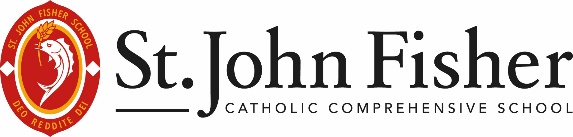 Application Form for Entry September 2022This form should be returned to Reception for Mrs E Bailey by Friday 10th December 2021. PERSONAL DETAILSCOURSES APPLIED FOR Signature of applicant:	…………………………………………………………… 	Date: …………………………….Signature of parent/guardian:	……………………………………………………………        Date: …………………………….	Surname (legal):Surname (legal):First name(s) (legal):Preferred surname:Preferred surname:Preferred first name(s)Male/female:Male/female:Date of birth:              /         /Address:Address:Address:Town:Town:Postcode:Home telephone:Home telephone:Parent/Carer mobile:Email address:Career intentions:Career intentions:Current tutor group:Title/surname of parent/guardian(s) at home address (e.g. Dr Jones, Mr and Mrs Smith):Title/surname of parent/guardian(s) at home address (e.g. Dr Jones, Mr and Mrs Smith):Title/surname of parent/guardian(s) at home address (e.g. Dr Jones, Mr and Mrs Smith):Subject/Level1234If there is a subject not listed on our prospectus, or a specific language you wish to study at A Level please inform us here:If there is a subject not listed on our prospectus, or a specific language you wish to study at A Level please inform us here: